KARTA KWALIFIKACYJNA  PÓŁKOLONII SPORTOWEJ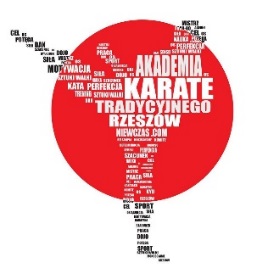 organizowanej przez AKADEMIĘ KARATE TRADYCYJNEGO W RZESZOWIEI. INFORMACJE ORGANIZATORA O WYPOCZYNKU 1. Forma wypoczynku: PÓŁKOLONIA SPORTOWA 2. Adres: Akademia Karate Tradycyjnego ul.Podpromie 10 35-959 Rzeszów 3. Czas trwania/termin 10 dni/ 9-20.07.2018r., 20-30.08.2018r.,Rzeszów, (podpis organizatora wypoczynku ) _______________________________________________ II. WNIOSEK RODZICÓW (OPIEKUNÓW) O SKIEROWANIE DZIECKA NA WYPOCZYNEK 1.Imię i nazwisko dziecka: ......................................................... 2.Data urodzenia: .......................................... 3.Adres zamieszkania:...................................................................................... .....................................................tel. kontaktowy:................................... 4.Nazwa i adres szkoły: ............................................. klasa..................... Adres rodziców (opiekunów): dziecka przebywającego na wypoczynku:....................................................................................................... tel. kontaktowy:................................ Zobowiązuję się do uiszczenia kosztów wypoczynku dziecka 
przebywającego na półkolonii. ............................ ................................................ (miejscowość, data) (podpis ojca, matki lub opiekuna) _________________________________________________ III. INFORMACJA RODZICÓW (OPIEKUNÓW) O STANIE ZDROWIA DZIECKA: (np. na co dziecko jest uczulone, jak znosi jazdę samochodem, czy przyjmuje stale leki i w jakich dawkach, czy nosi aparat ortodontyczny lub okulary) ....................................................................................................................................................................................................................................................... STWIERDZAM, ŻE PODAŁAM(EM) WSZYSTKIE ZNANE MI INFORMACJE O DZIECKU, KTÓRE MOGĄ POMÓC W ZAPEWNIENIU WŁAŚCIWEJ OPIEKI DZIECKU W CZASIE TRWANIA WYPOCZYNKU. ....................... ................................................ (data) (podpis matki, ojca lub opiekuna prawnego)IV. OŚWIADCZENIE Wyrażam zgodę na: 1. Przechowywanie i przetwarzanie przez Akademię Karate Tradycyjnego danych osobowych Rodzica i Dziecka w celu niezbędnym dla realizacji zajęć sportowych, utrzymywania kontaktu z Rodzicem przez prowadzącego zajęcia, w celach informacyjnych 2. Nieodpłatne i anonimowe wykorzystanie wizerunku dziecka w formie zdjęć lub filmów z zajęć sportowych realizowanych w AKT Rzeszów, przez ich zwielokrotnianie dowolną techniką, w tym umieszczanie ich: na stronie internetowej, profilu FB, kanale YouTube w materiałach marketingowych, promocyjnych i informacyjnych dotyczących Akademii Karate Tradycyjnego, ………..……………………………..       (podpis uczestnika lub opiekuna)V. DECYZJA O KWALIFIKACJI UCZESTNIKA Postanawia się 1.Zakwalifikować i skierować dziecko na wypoczynek 2. Odmówić skierowania dziecka na wypoczynek ze względu: .........................................................  ..................................... (data) (podpis ) ____________________________________ VI. POTWIERDZENIE POBYTU DZIECKA NA WYPOCZYNKU Dziecko przebywało na półkolonii sportowej w Akademia Karate Tradycyjnego ul.Podpromie 10 35-959 Rzeszów w dniach 25-29.06.2018r.,     9-13.07.2018r., 20-24.08.2018r., 27-31.08.2018r.*........................ ................................. (data) (czytelny podpis kierownika wypoczynku) ______________________________________________________ VII. INFORMACJE O STANIE ZDROWIA DZIECKA W CZASIE TRWANIA WYPOCZYNKU (dane o zachorowanych, urazach, leczeniu itp.) ..................................................................................................................................................................................................................................Organizator informuje rodziców o leczeniu ambulatoryjnym lub hospitalizacji dziecka ....................... ................................. (miejscowość, data) (podpis lekarza lub pielęgniarki sprawującej opiekę medyczną podczas wypoczynku) ___________________________________________________ VIII. UWAGI I SPOSTRZEŻENIA WYCHOWAWCY-INSTRUKTORA O DZIECKU PODCZAS TRWANIA WYPOCZYNKU ......................................................................................................................................................................................................................................................... ................................. (miejscowość, data) (podpis wychowawcy-instruktora) _____________________________________________________ 